Волошин Августин Іванович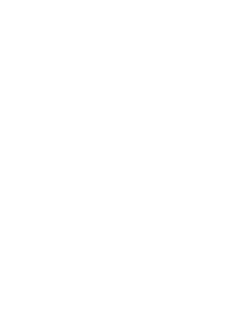 ВОЛО́ШИН Августин Іванович (псевд. – Верховинський Андрій; 17. 03. 1874, с. Келечин Мараморос. комітату, нині Міжгір. р-ну Закарп. обл. – 19. 07. 1945, Москва) – президент Карпатської України, громадсько-політичний діяч, греко-католицький священик, педагог, журналіст, видавець. Д-р фізики й математики горожан. шкіл (1900). Герой України (2002, посмертно). Студіював богослов’я в Ужгород. теол. ліцеї (1896) й Пожоні, закін. Вищу пед. школу в Будапешті (1900). Одержав диплом учителя нар. шкіл 1897. Того ж року висвяч. на священика, став капеланом Цегольнян. церкви в Ужгороді. Від 1900 – проф., 1917–38 – дир. Ужгород. греко-катол. учител. семінарії. 1933 Папа Пій ХІІ іменував його папським прелатом. Засн., почес. голова, кер. видавничої та літ.-наук. комісій (1920) т-ва «Просвіта» в Ужгороді. 1922–38 за ред. В. т-во «Просвіта» видавало щорічник «Науковий збірник товариства “Просвіта”», від 1925 – «Літературно-науковий та господарський місячник “Просвіти”» та щороку – наук.-популяр. «Календар». Організатор (1929) та голова (1937–38) «Учител. громади». Редагував тижневик «Наука» (1903–14, згодом «Свобода», 1922–38), від 1921 видавав реліг. місячник «Благовестник». З ініціативи В. для ведення друкар. та видавничої справи в Ужгороді засн. т-во «Уніо» (1902–38) та вид-во «Пчолка». 1907 випустив угор. мовою «Практичну граматику малоруської мови» (перевид. 1920), де обстоював живу нар. мову та мовну спільність українців. Чл.-засн., голова Руської нар. ради в Ужгороді. Один з організаторів Християн. нар. партії, від якої був обраний послом до Чехо-Словац. парламенту (1925–29). Очолював Пед. т-во Підкарпат. Русі, Підкарпат. банк. 1921–24 брав участь у виданні місячника «Кооператив» та співпрацював із часописом «Підкарпатська Русь». Держ. секр. уряду А. Бродія. Від 26 жовтня 1938 – прем’єр-міністр 2-го Автоном. уряду Підкарпат. Русі. 15 березня 1939 сейм цього уряду в м. Хуст (нині Закарп. обл.) обрав В. президентом Карпат. України. Після боїв із карпат. січовиками угор. війська зайняли край. В. із частиною січовиків та уряду емігрував до Праги. Від 1939 – зав. каф. педагогіки, від 1945 – ректор УВУ. 12 травня 1945 заарешт. НКВС у Празі. Ув’язнений у Моск. Лефортів. та Бутир. тюрмах, де й помер від паралічу серця. Автор низки підручників: «Азбука» (1904), «Наука о числах для 1 и 2 классов народных школ» (1919), «Педагогічна психологія», «Педагогіка і дидактика» (обидва – 1920), «Исторія педагогики для учительських семинарій», «Педагогика и дидактика для учительських семинарій», «Памяти Александра Духновича» (усі – 1923), «О соціальном вихованю» (1924), «Коротка історія педагогіки для учительських семінарій» (1931), «Логіка», «Методика народно-шкільного навчання», «Фізика й хемія» (усі – 1935), «Коротка історія психології», «Примітки на “Меморандум” Комітета по введенню у школах російських підручників» (1937; усі – Ужгород), «Педагогічна етика», «Про шкільне право будучої української держави» (обидві – 1942), «Педагогічна методологія. Методологія навчання» (1943; обидва – Прага). Автор худож. творів, зокрема книжечок «Сорока казок», «Праздники», «Робинзон», «Ицко и Яцко» (усі – 1904), «Марійка Верховинка» (1931), «Без Бога – ні до порога» (1935), «Фабіола» (1913); «Князь Ляборець», «Син срібної Землі».Пр.: Методическа грамматика карпато-русского языка для народных школ. Ч. 1–2. Уж., 1919; О письменном языке подкарпатских русинов. Уж., 1921; Спомини. Уж., 1923; Методична граматика карпато-руського языка для низших клас народных шкіл. 4-е вид. Уж., 1930; Оборона Кирилики, як оборонялися Підкарпат. Русини проти останнього атаку мадяризації перед переворотом? Уж., 1936; Спомини: Релігійно-національна боротьба карпатських русинів-українців проти мадярського шовінізму. Філадельфія, 1959.Тв.: Вибрані твори. Уж., 2002.Літ.: Бірчак В. Карпатська Україна: Спомини і переживання. Прага, 1940; Штефан А. Августин Волошин – президент Карпатської України: Спомини. Торонто, 1977; Вегеш М., Туряниця В. Августин Волошин (1874–1945): Бібліогр. покажч. Уж., 1994; Зимомря М., Гомоннай В., Вегеш М. Августин Волошин. Уж., 1995; Карпатська Україна і Августин Волошин // Мат. Міжнар. наук. конф. «Карпатська Україна – пролог відродження Української держави». Уж., 1995; Мишанич О. В. Життя і творчість Августина Волошина. Уж., 2002.М. М. Вегеш